Amazing Book Awards Long List Order FormName of School:Contact Name: Email: You can either email info@booknookuk.com or call 01273 911988 to place your order.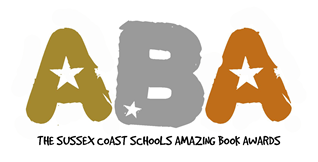 All prices include 20% discount.Many thanks. Vanessa LewisTitlePrice QuantityVIII by H. M. Caster £5.59Blood Red Road by Moria Young£6.39Cracks by Caroline Green£5.59Daylight Savings by Edward Hogan£5.59Dead Time by Anne Cassidy£5.59The Fury by Alexander Gordon Smith£6.39Mister Creecher by Chris Priestley£5.59Momentum by Saci Lloyd£5.59a)A Monster Calls (illustrated version) by Patrick Nessb) A Monster Calls (non illustrated) by Patrick Ness£7.19£5.59The Repossession by Sam Hawksmoor£5.59Saving Daisy by Phil Earle£5.59Six Days by Philip Webb£5.59Slated by Teri Terry£5.59Unrest by Michelle Harrison£5.59Wolf Blood by N.M. Browne£5.59Total Books